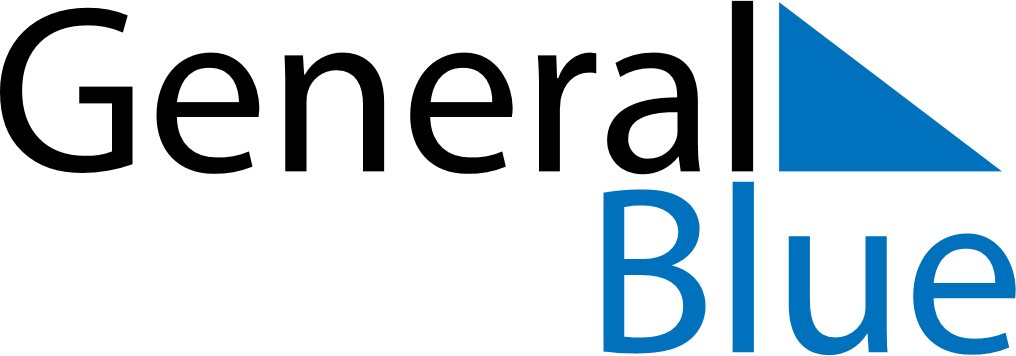 March 2024March 2024March 2024March 2024March 2024March 2024March 2024Fort McMurray, Alberta, CanadaFort McMurray, Alberta, CanadaFort McMurray, Alberta, CanadaFort McMurray, Alberta, CanadaFort McMurray, Alberta, CanadaFort McMurray, Alberta, CanadaFort McMurray, Alberta, CanadaSundayMondayMondayTuesdayWednesdayThursdayFridaySaturday12Sunrise: 7:17 AMSunset: 5:57 PMDaylight: 10 hours and 40 minutes.Sunrise: 7:15 AMSunset: 6:00 PMDaylight: 10 hours and 44 minutes.34456789Sunrise: 7:12 AMSunset: 6:02 PMDaylight: 10 hours and 49 minutes.Sunrise: 7:09 AMSunset: 6:04 PMDaylight: 10 hours and 54 minutes.Sunrise: 7:09 AMSunset: 6:04 PMDaylight: 10 hours and 54 minutes.Sunrise: 7:07 AMSunset: 6:06 PMDaylight: 10 hours and 59 minutes.Sunrise: 7:04 AMSunset: 6:08 PMDaylight: 11 hours and 4 minutes.Sunrise: 7:02 AMSunset: 6:10 PMDaylight: 11 hours and 8 minutes.Sunrise: 6:59 AMSunset: 6:13 PMDaylight: 11 hours and 13 minutes.Sunrise: 6:56 AMSunset: 6:15 PMDaylight: 11 hours and 18 minutes.1011111213141516Sunrise: 7:54 AMSunset: 7:17 PMDaylight: 11 hours and 23 minutes.Sunrise: 7:51 AMSunset: 7:19 PMDaylight: 11 hours and 28 minutes.Sunrise: 7:51 AMSunset: 7:19 PMDaylight: 11 hours and 28 minutes.Sunrise: 7:48 AMSunset: 7:21 PMDaylight: 11 hours and 32 minutes.Sunrise: 7:46 AMSunset: 7:23 PMDaylight: 11 hours and 37 minutes.Sunrise: 7:43 AMSunset: 7:25 PMDaylight: 11 hours and 42 minutes.Sunrise: 7:40 AMSunset: 7:28 PMDaylight: 11 hours and 47 minutes.Sunrise: 7:38 AMSunset: 7:30 PMDaylight: 11 hours and 52 minutes.1718181920212223Sunrise: 7:35 AMSunset: 7:32 PMDaylight: 11 hours and 57 minutes.Sunrise: 7:32 AMSunset: 7:34 PMDaylight: 12 hours and 1 minute.Sunrise: 7:32 AMSunset: 7:34 PMDaylight: 12 hours and 1 minute.Sunrise: 7:29 AMSunset: 7:36 PMDaylight: 12 hours and 6 minutes.Sunrise: 7:27 AMSunset: 7:38 PMDaylight: 12 hours and 11 minutes.Sunrise: 7:24 AMSunset: 7:40 PMDaylight: 12 hours and 16 minutes.Sunrise: 7:21 AMSunset: 7:42 PMDaylight: 12 hours and 21 minutes.Sunrise: 7:19 AMSunset: 7:45 PMDaylight: 12 hours and 25 minutes.2425252627282930Sunrise: 7:16 AMSunset: 7:47 PMDaylight: 12 hours and 30 minutes.Sunrise: 7:13 AMSunset: 7:49 PMDaylight: 12 hours and 35 minutes.Sunrise: 7:13 AMSunset: 7:49 PMDaylight: 12 hours and 35 minutes.Sunrise: 7:10 AMSunset: 7:51 PMDaylight: 12 hours and 40 minutes.Sunrise: 7:08 AMSunset: 7:53 PMDaylight: 12 hours and 45 minutes.Sunrise: 7:05 AMSunset: 7:55 PMDaylight: 12 hours and 50 minutes.Sunrise: 7:02 AMSunset: 7:57 PMDaylight: 12 hours and 54 minutes.Sunrise: 7:00 AMSunset: 7:59 PMDaylight: 12 hours and 59 minutes.31Sunrise: 6:57 AMSunset: 8:01 PMDaylight: 13 hours and 4 minutes.